ΑΙΤΗΣΗ ΓΙΑ ΕΓΚΡΙΣΗ ΕΦΑΡΜΟΓΗΣ ΠΡΟΓΡΑΜΜΑΤΟΣ ΚΑΤΑΡΤΙΣΗΣ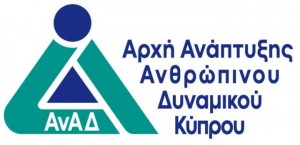 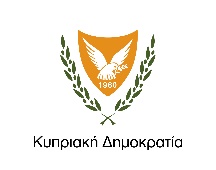 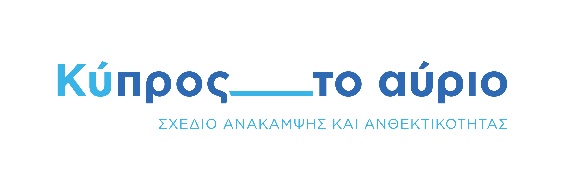 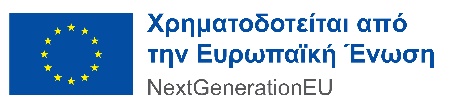 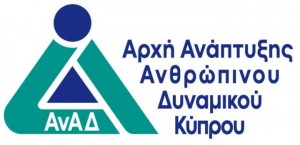 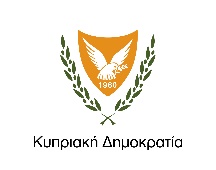 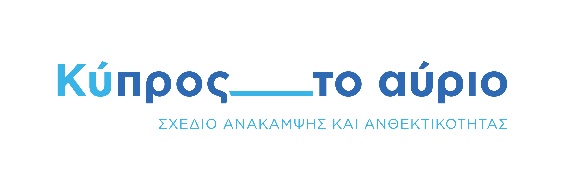 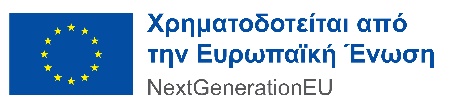 A.  ΣΤΟΙΧΕΙΑ ΑΝΑΔΟΧΟΥΕπωνυμία Αναδόχου:Αρ. Σύμβασης:Υπεύθυνος Επικοινωνίας Σύμβασης:Τηλέφωνο:B.  ΣΤΟΙΧΕΙΑ ΕΦΑΡΜΟΓΗΣ ΠΡΟΓΡΑΜΜΑΤΟΣ ΚΑΤΑΡΤΙΣΗΣB.  ΣΤΟΙΧΕΙΑ ΕΦΑΡΜΟΓΗΣ ΠΡΟΓΡΑΜΜΑΤΟΣ ΚΑΤΑΡΤΙΣΗΣΤίτλος προγράμματος:Τίτλος προγράμματος:Ονοματεπώνυμο Υπεύθυνου Προγράμματος:Ονοματεπώνυμο Υπεύθυνου Προγράμματος:Ημερομηνία έναρξης:Ημερομηνία λήξης:Ημέρες και ώρες εφαρμογής:Επαρχία διεξαγωγής:Χώρος διεξαγωγής:Αίθουσα εφαρμογής:Διαθέσιμος αριθμός θέσεων:Αρ. Πιστοποιητικού ΔΕΚ:Γλώσσα διδασκαλίας:Γλώσσα σημειώσεων:Μέθοδος κατάρτισης:Μέθοδος κατάρτισης:Εργαλεία εξ αποστάσεως μάθησης (αν εφαρμόζει):Εργαλεία εξ αποστάσεως μάθησης (αν εφαρμόζει):Τεχνικές κατάρτισης:Τεχνικές κατάρτισης:Μέσα κατάρτισης:Μέσα κατάρτισης:Υλικά κατάρτισης:Υλικά κατάρτισης:Γ.  ΣΤΟΙΧΕΙΑ ΕΚΠΑΙΔΕΥΤΗ/ΕΚΠΑΙΔΕΥΤΩΝ *  Σε περίπτωση που ο προτεινόμενος εκπαιδευτής είναι πιστοποιημένος από την ΑνΑΔ ή έχει εξαιρεθεί από την υποχρέωση πιστοποίησης με τις περιπτώσεις 4 ή 5 ή 6, συμπληρώνει τον αριθμό μητρώου ΑνΑΔ στον πιο κάτω πίνακα.**  Σε περίπτωση που ο εκπαιδευτής δεν είναι πιστοποιημένος από την ΑνΑΔ και επιθυμεί να εξαιρεθεί από την υποχρέωση πιστοποίησης με τις περιπτώσεις εξαίρεσης 2 ή 3, νοουμένου ότι πληροί τις προϋποθέσεις εξαίρεσης των περιπτώσεων 2 ή 3, συμπληρώνει τον αριθμό μητρώου ΑνΑΔ και δηλώνει την πρόθεση του να εξαιρεθεί βάζοντας √ στο κατάλληλο τετραγωνάκι.Γ.  ΣΤΟΙΧΕΙΑ ΕΚΠΑΙΔΕΥΤΗ/ΕΚΠΑΙΔΕΥΤΩΝ *  Σε περίπτωση που ο προτεινόμενος εκπαιδευτής είναι πιστοποιημένος από την ΑνΑΔ ή έχει εξαιρεθεί από την υποχρέωση πιστοποίησης με τις περιπτώσεις 4 ή 5 ή 6, συμπληρώνει τον αριθμό μητρώου ΑνΑΔ στον πιο κάτω πίνακα.**  Σε περίπτωση που ο εκπαιδευτής δεν είναι πιστοποιημένος από την ΑνΑΔ και επιθυμεί να εξαιρεθεί από την υποχρέωση πιστοποίησης με τις περιπτώσεις εξαίρεσης 2 ή 3, νοουμένου ότι πληροί τις προϋποθέσεις εξαίρεσης των περιπτώσεων 2 ή 3, συμπληρώνει τον αριθμό μητρώου ΑνΑΔ και δηλώνει την πρόθεση του να εξαιρεθεί βάζοντας √ στο κατάλληλο τετραγωνάκι.Γ.  ΣΤΟΙΧΕΙΑ ΕΚΠΑΙΔΕΥΤΗ/ΕΚΠΑΙΔΕΥΤΩΝ *  Σε περίπτωση που ο προτεινόμενος εκπαιδευτής είναι πιστοποιημένος από την ΑνΑΔ ή έχει εξαιρεθεί από την υποχρέωση πιστοποίησης με τις περιπτώσεις 4 ή 5 ή 6, συμπληρώνει τον αριθμό μητρώου ΑνΑΔ στον πιο κάτω πίνακα.**  Σε περίπτωση που ο εκπαιδευτής δεν είναι πιστοποιημένος από την ΑνΑΔ και επιθυμεί να εξαιρεθεί από την υποχρέωση πιστοποίησης με τις περιπτώσεις εξαίρεσης 2 ή 3, νοουμένου ότι πληροί τις προϋποθέσεις εξαίρεσης των περιπτώσεων 2 ή 3, συμπληρώνει τον αριθμό μητρώου ΑνΑΔ και δηλώνει την πρόθεση του να εξαιρεθεί βάζοντας √ στο κατάλληλο τετραγωνάκι.Γ.  ΣΤΟΙΧΕΙΑ ΕΚΠΑΙΔΕΥΤΗ/ΕΚΠΑΙΔΕΥΤΩΝ *  Σε περίπτωση που ο προτεινόμενος εκπαιδευτής είναι πιστοποιημένος από την ΑνΑΔ ή έχει εξαιρεθεί από την υποχρέωση πιστοποίησης με τις περιπτώσεις 4 ή 5 ή 6, συμπληρώνει τον αριθμό μητρώου ΑνΑΔ στον πιο κάτω πίνακα.**  Σε περίπτωση που ο εκπαιδευτής δεν είναι πιστοποιημένος από την ΑνΑΔ και επιθυμεί να εξαιρεθεί από την υποχρέωση πιστοποίησης με τις περιπτώσεις εξαίρεσης 2 ή 3, νοουμένου ότι πληροί τις προϋποθέσεις εξαίρεσης των περιπτώσεων 2 ή 3, συμπληρώνει τον αριθμό μητρώου ΑνΑΔ και δηλώνει την πρόθεση του να εξαιρεθεί βάζοντας √ στο κατάλληλο τετραγωνάκι.Γ.  ΣΤΟΙΧΕΙΑ ΕΚΠΑΙΔΕΥΤΗ/ΕΚΠΑΙΔΕΥΤΩΝ *  Σε περίπτωση που ο προτεινόμενος εκπαιδευτής είναι πιστοποιημένος από την ΑνΑΔ ή έχει εξαιρεθεί από την υποχρέωση πιστοποίησης με τις περιπτώσεις 4 ή 5 ή 6, συμπληρώνει τον αριθμό μητρώου ΑνΑΔ στον πιο κάτω πίνακα.**  Σε περίπτωση που ο εκπαιδευτής δεν είναι πιστοποιημένος από την ΑνΑΔ και επιθυμεί να εξαιρεθεί από την υποχρέωση πιστοποίησης με τις περιπτώσεις εξαίρεσης 2 ή 3, νοουμένου ότι πληροί τις προϋποθέσεις εξαίρεσης των περιπτώσεων 2 ή 3, συμπληρώνει τον αριθμό μητρώου ΑνΑΔ και δηλώνει την πρόθεση του να εξαιρεθεί βάζοντας √ στο κατάλληλο τετραγωνάκι.α/αΟνοματεπώνυμο εκπαιδευτήΑριθμός μητρώου ΑνΑΔ*Περίπτωση εξαίρεσης 2**Περίπτωση εξαίρεσης 3**1.2.3.Δ.  ΩΡΟΛΟΓΙΟ ΠΡΟΓΡΑΜΜΑΕπισυνάπτεται το ωρολόγιο πρόγραμμα, το οποίο ετοιμάζεται σύμφωνα με τα στοιχεία και το δείγμα που περιλαμβάνονται στον Οδηγό Πολιτικής και Διαδικασιών του Έργου.Ε.  ΥΠΕΥΘΥΝΗ ΔΗΛΩΣΗΕ.  ΥΠΕΥΘΥΝΗ ΔΗΛΩΣΗΕ.  ΥΠΕΥΘΥΝΗ ΔΗΛΩΣΗ(α)  Σύμφωνα με τον Γενικό Κανονισμό Προστασίας Δεδομένων (ΓΚΠΔ) της ΕΕ και τον περί της Προστασίας των Φυσικών Προσώπων Έναντι της Επεξεργασίας των Δεδομένων Προσωπικού Χαρακτήρα και της Ελεύθερης Κυκλοφορίας των Δεδομένων αυτών Νόμο του 2018 [Ν.125(Ι)/2018], τα προσωπικά δεδομένα τα οποία υποβάλλονται ή ενδέχεται να υποβληθούν σε σχέση με την παρούσα αίτηση, συλλέγονται νόμιμα, δίκαια και με διαφανή τρόπο ούτως ώστε να επιτρέπεται η επεξεργασία τους εκ μέρους της ΑνΑΔ. Επιπλέον, οι εργοδοτούμενοι/ στελέχη/μέλη/συνεργάτες μας ή/και άνεργοι, των οποίων τα προσωπικά δεδομένα υποβάλλονται ή ενδέχεται να υποβληθούν σε σχέση με την παρούσα αίτηση, ενημερώνονται για την Πολιτική Προστασίας Προσωπικών Δεδομένων της ΑνΑΔ, όπως είναι αναρτημένη στην ιστοσελίδα της ΑνΑΔ, www.anad.org.cy.(β)  Με πλήρη επίγνωση των συνεπειών του Ποινικού Κώδικα αναφορικά με τις ψευδείς παραστάσεις και γενικότερα της νομοθεσίας για ψευδείς παραστάσεις, όλες οι πληροφορίες που έχουν καταχωρισθεί στο έντυπο αυτό είναι ακριβείς και αληθείς.(γ)  Είμαστε ενήμεροι για τις πρόνοιες των περί Ανάπτυξης Ανθρώπινου Δυναμικού Νόμων και του Οδηγού Πολιτικής και Διαδικασιών που διέπουν τη συνεργασία του με την ΑνΑΔ για την εφαρμογή προγραμμάτων κατάρτισης στο πλαίσιο του Σχεδίου Ανάκαμψης και Ανθεκτικότητας Κύπρου, καθώς και για τη δυνατότητα της ΑνΑΔ για επιβολή κυρώσεων σε περίπτωση παραβίασης των προνοιών του Οδηγού ή/και της σχετικής νομοθεσίας.(α)  Σύμφωνα με τον Γενικό Κανονισμό Προστασίας Δεδομένων (ΓΚΠΔ) της ΕΕ και τον περί της Προστασίας των Φυσικών Προσώπων Έναντι της Επεξεργασίας των Δεδομένων Προσωπικού Χαρακτήρα και της Ελεύθερης Κυκλοφορίας των Δεδομένων αυτών Νόμο του 2018 [Ν.125(Ι)/2018], τα προσωπικά δεδομένα τα οποία υποβάλλονται ή ενδέχεται να υποβληθούν σε σχέση με την παρούσα αίτηση, συλλέγονται νόμιμα, δίκαια και με διαφανή τρόπο ούτως ώστε να επιτρέπεται η επεξεργασία τους εκ μέρους της ΑνΑΔ. Επιπλέον, οι εργοδοτούμενοι/ στελέχη/μέλη/συνεργάτες μας ή/και άνεργοι, των οποίων τα προσωπικά δεδομένα υποβάλλονται ή ενδέχεται να υποβληθούν σε σχέση με την παρούσα αίτηση, ενημερώνονται για την Πολιτική Προστασίας Προσωπικών Δεδομένων της ΑνΑΔ, όπως είναι αναρτημένη στην ιστοσελίδα της ΑνΑΔ, www.anad.org.cy.(β)  Με πλήρη επίγνωση των συνεπειών του Ποινικού Κώδικα αναφορικά με τις ψευδείς παραστάσεις και γενικότερα της νομοθεσίας για ψευδείς παραστάσεις, όλες οι πληροφορίες που έχουν καταχωρισθεί στο έντυπο αυτό είναι ακριβείς και αληθείς.(γ)  Είμαστε ενήμεροι για τις πρόνοιες των περί Ανάπτυξης Ανθρώπινου Δυναμικού Νόμων και του Οδηγού Πολιτικής και Διαδικασιών που διέπουν τη συνεργασία του με την ΑνΑΔ για την εφαρμογή προγραμμάτων κατάρτισης στο πλαίσιο του Σχεδίου Ανάκαμψης και Ανθεκτικότητας Κύπρου, καθώς και για τη δυνατότητα της ΑνΑΔ για επιβολή κυρώσεων σε περίπτωση παραβίασης των προνοιών του Οδηγού ή/και της σχετικής νομοθεσίας.(α)  Σύμφωνα με τον Γενικό Κανονισμό Προστασίας Δεδομένων (ΓΚΠΔ) της ΕΕ και τον περί της Προστασίας των Φυσικών Προσώπων Έναντι της Επεξεργασίας των Δεδομένων Προσωπικού Χαρακτήρα και της Ελεύθερης Κυκλοφορίας των Δεδομένων αυτών Νόμο του 2018 [Ν.125(Ι)/2018], τα προσωπικά δεδομένα τα οποία υποβάλλονται ή ενδέχεται να υποβληθούν σε σχέση με την παρούσα αίτηση, συλλέγονται νόμιμα, δίκαια και με διαφανή τρόπο ούτως ώστε να επιτρέπεται η επεξεργασία τους εκ μέρους της ΑνΑΔ. Επιπλέον, οι εργοδοτούμενοι/ στελέχη/μέλη/συνεργάτες μας ή/και άνεργοι, των οποίων τα προσωπικά δεδομένα υποβάλλονται ή ενδέχεται να υποβληθούν σε σχέση με την παρούσα αίτηση, ενημερώνονται για την Πολιτική Προστασίας Προσωπικών Δεδομένων της ΑνΑΔ, όπως είναι αναρτημένη στην ιστοσελίδα της ΑνΑΔ, www.anad.org.cy.(β)  Με πλήρη επίγνωση των συνεπειών του Ποινικού Κώδικα αναφορικά με τις ψευδείς παραστάσεις και γενικότερα της νομοθεσίας για ψευδείς παραστάσεις, όλες οι πληροφορίες που έχουν καταχωρισθεί στο έντυπο αυτό είναι ακριβείς και αληθείς.(γ)  Είμαστε ενήμεροι για τις πρόνοιες των περί Ανάπτυξης Ανθρώπινου Δυναμικού Νόμων και του Οδηγού Πολιτικής και Διαδικασιών που διέπουν τη συνεργασία του με την ΑνΑΔ για την εφαρμογή προγραμμάτων κατάρτισης στο πλαίσιο του Σχεδίου Ανάκαμψης και Ανθεκτικότητας Κύπρου, καθώς και για τη δυνατότητα της ΑνΑΔ για επιβολή κυρώσεων σε περίπτωση παραβίασης των προνοιών του Οδηγού ή/και της σχετικής νομοθεσίας.______________________________________________________________________________________________ΟνοματεπώνυμοΔιευθυντή ή Εξουσιοδοτημένου Αντιπροσώπου Αναδόχου Υπογραφήκαι σφραγίδα Αναδόχου Ημερομηνία